El-buren handdukstork Alterna Divario är en stilren handdukstork med runda rör tillverkad i rostfritt stål. Den är avsedd att installeras med elpatron. Handdukstorken levereras med fyra väggfästen, två proppar samt en luftningsventil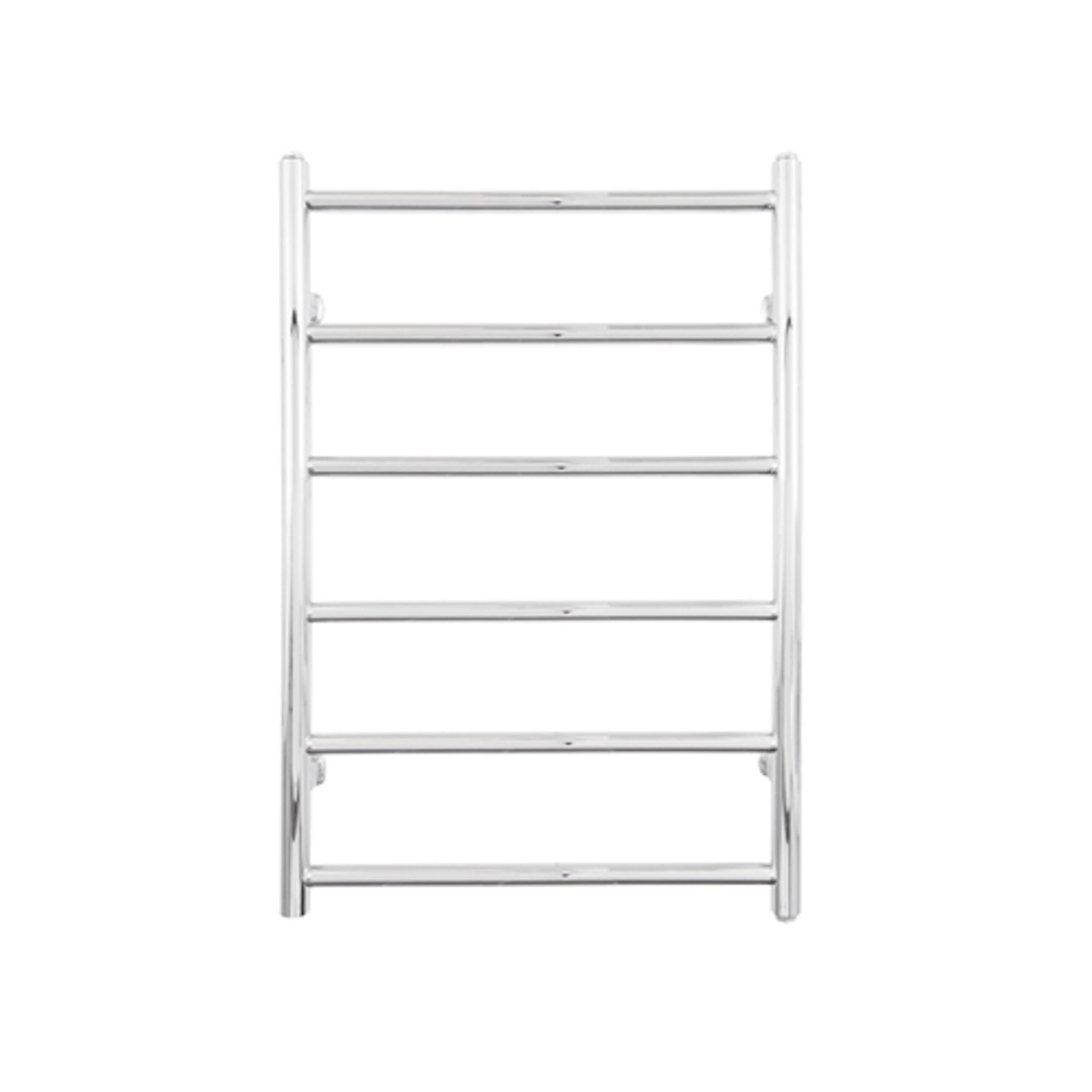 Till handdukstork ingår Elpatron Alterna Lusso 300W som är en praktisk elpatron för handdukstorkar. 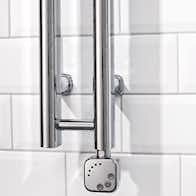 